                     洪慈义字【2024】3号                         关于表彰2023年度“先进慈善义工组织”、“先进慈善义工服务基地”、“优秀慈善义工服务项目”、“优秀慈善义工”、“星级慈善义工”的决定各县区开发区新区慈善义工协（分）会、市直属分会、高校联合会所属分会、团体会员单位：在市委市政府领导下，在市文明办、市民政局和省、市慈善总会、市志愿服务联合会指导下，我市慈善义工组织和广大慈善义工认真学习贯彻党的二十大精神和习近平总书记视察江西的重要讲话精神，学习《慈善法》，秉承“扶危济困、善心为民、助人为乐、奉献爱心”的慈善宗旨，践行“参与、互助、奉献、文明、进步”的慈善义工精神，热心服务困难群众和社会，取得了显著成绩。为褒扬在慈善义工服务活动中涌现的先进组织与优秀人物，鼓舞广大慈善义工继续积极投身慈善义工事业的激情，市协会决定对2023年度先进组织和优秀个人进行表彰。经各分会推荐、市协会审核，市协会2024年3月11日会长办公会决定，授予关爱分会等11个分会为“先进慈善义工组织”、南昌市石埠敬老院义工服务基地10个为“先进慈善义工服务基地”、昆虫科普进校园服务项目等9个为“优秀慈善义工服务项目”、龙小军等65名义工为“优秀慈善义工”；周丽萍等5名义工为四星级义工、张冬莲等7名义工为三星级义工、戴小兰等6名义工为二星级义工、胡耀芳等7名义工为一星级义工。市协会号召全体慈善义工组织和慈善义工向受表彰的分会和个人学习。受表彰的分会和个人要再接再励，争创更佳成绩。让我们紧密团结在以习近平同志为核心的党中央周围，认真学习贯彻二十大精神，学习施行《慈善法》，更广泛更深入地服务困难群众和社会，不断将我市慈善义工事业推向前去。附：受表彰的组织和个人、星级义工名单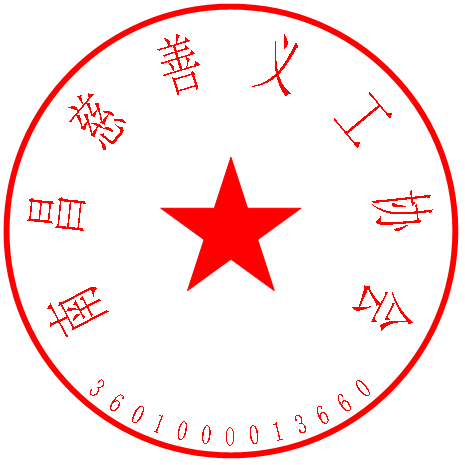                           二0二四年三月十一日2023年度先进组织、优秀个人和星级义工名单先进慈善义工组织一、先进慈善义工组织（11个）关爱分会2、南昌市洪城球迷协会3、惠民分会4、南昌小蜜蜂志工协会5、爱心分会 6、江西科技职业学院义工分会7、江西泰豪动漫职业学院义工分会8、江西农业大学义工分会9、南大一附院蓝天使分会10、江西应用科技学院11、关爱空巢老人分会   二、优秀慈善义工服务项目（9个）    1、江西省在校大学生心肺复苏施救准备度提升服务项目（南大一附院蓝天使分会）2、昆虫科普进校园项目 （爱心分会）3、优秀大学生义工联盟服务中心爱心支教志愿服务活动项目 4、优秀慈善义工服务“物尽其用 旧物回收”＋“让爱不闲置，温情暖人心”项目（南昌工学院义工分会）5、爱心支教，传递梦想项目（江西农业大学义工分会）6、爱空巢老人分会项目 （关爱空巢老人分会）7、耳鼻咽喉急救课堂 项目（博大耳鼻咽喉医院分）8、青蜜计划项目 （关爱分会）9、七彩童梦项目 （关爱分会）三、先进慈善义工服务基地（10个）1、南昌市石埠敬老院义工服务基地 （惠民分会）2、红谷滩厚田乡敬老院城愿服务基地（南大一附院蓝天使分会）3、九三学社青山湖区支社科普服务基地（爱心分会）4、南昌小蜜蜂社区公益书屋服务基地（南昌小蜜蜂志工协会）5、南昌工学院分会服务基地 （南昌工学院义工分会）6、南永和路社区服务基地 （关爱空巢老人分会）7、刘将军庙社区服务基地8、民巷社区服务基地9、大士院社区服务基地10、地赤府新村社区服务基地（江西农业大学义工分会）四、直属分会优秀义工（47人）龙小军，廖红兰、马前明、朱小珍、钟小辉、付国华、杨华东、郭  涛、李  俊、徐烈娇、潘  英、席小寒、徐燕霞、刘军生、熊茶英、杨  旭、魏斯骢、肖  琪、阮刚毅、章志伟、吴  强、张弈航、陈鑫朋、陈景华、孙宇泽、程  鹏、李  辉、梅自伟、胡  辉、陈  辉、张  勋、曾  洪、蔡  挺、李俊男、涂鑫耀、郭慧丽、林晚丽、袁  萍、刘  丽、吴梅平、谭  辉、彭国平、喻  斌、虞珈铭、辛  琴、朱国彪、杨翘楚五、高校义工分会优秀义工（18人）吴雨琪、陈臆妃、刘小可、胡佳媛、陈  蕊、王  权、胡丹华、简煜欣、李美怡、吕佳颐、盛文颖、陈红洁、周雨萱、吴  建、袁  尧、鲍安琪、张开业、刘昕祺六、四星级慈善义工（5人）周丽萍、吴虹云、罗贤华、郝泽帅、付建平七、三星级星级义工（7人）张冬莲、郭慧丽、林顺洁、林晚丽、周桂英、吴永萍、甘玉林八、二星级星级义工（6人）戴小兰、李建星、刘建梅、邹志英、彭国平、毛巍巍九、一星级星级义工（7人）   胡耀芳、陶桓建、魏丽辉、黎炳玲、黄龙胜、余会芳、聂宏婷